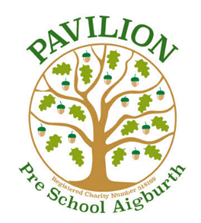 Pavilion Preschool Mission and Values‘Holding hands on a journey of learning, adventure and play...stopping along the way to marvel at the beauty and wonder of the world.’Our key principles- Respect and team work- Freedom and honesty- Joy and enthusiasm- Care and nurture- Adventure and imagination- Growth and independence- Playfulness and creativityOur mission is based on the above principles, which are underpinned by the first and mostfundamental ones of 'respect ' and 'teamwork': We respect each child and all they have to offer and involve them in everything we do We respect their families who are partners in their child’s learning and work with them to nurture their child’s sense of ‘self’We respect each other as professionals and unite to create a positive learning environment From the foundations of respect and collaboration, our other values spring naturally. Working within the framework for the Early Years Foundation Stage (EYFS), we aspire to give each child the chance to grow and ensure their time with us is filled with joy, adventure and play. This statement was adopted in March 2019 and will be reviewed annually or on a need to do basis.Signed by the Pre-School Committee: ………………………………………………Signed by the Pre-School Manager:  …………………………………………………….